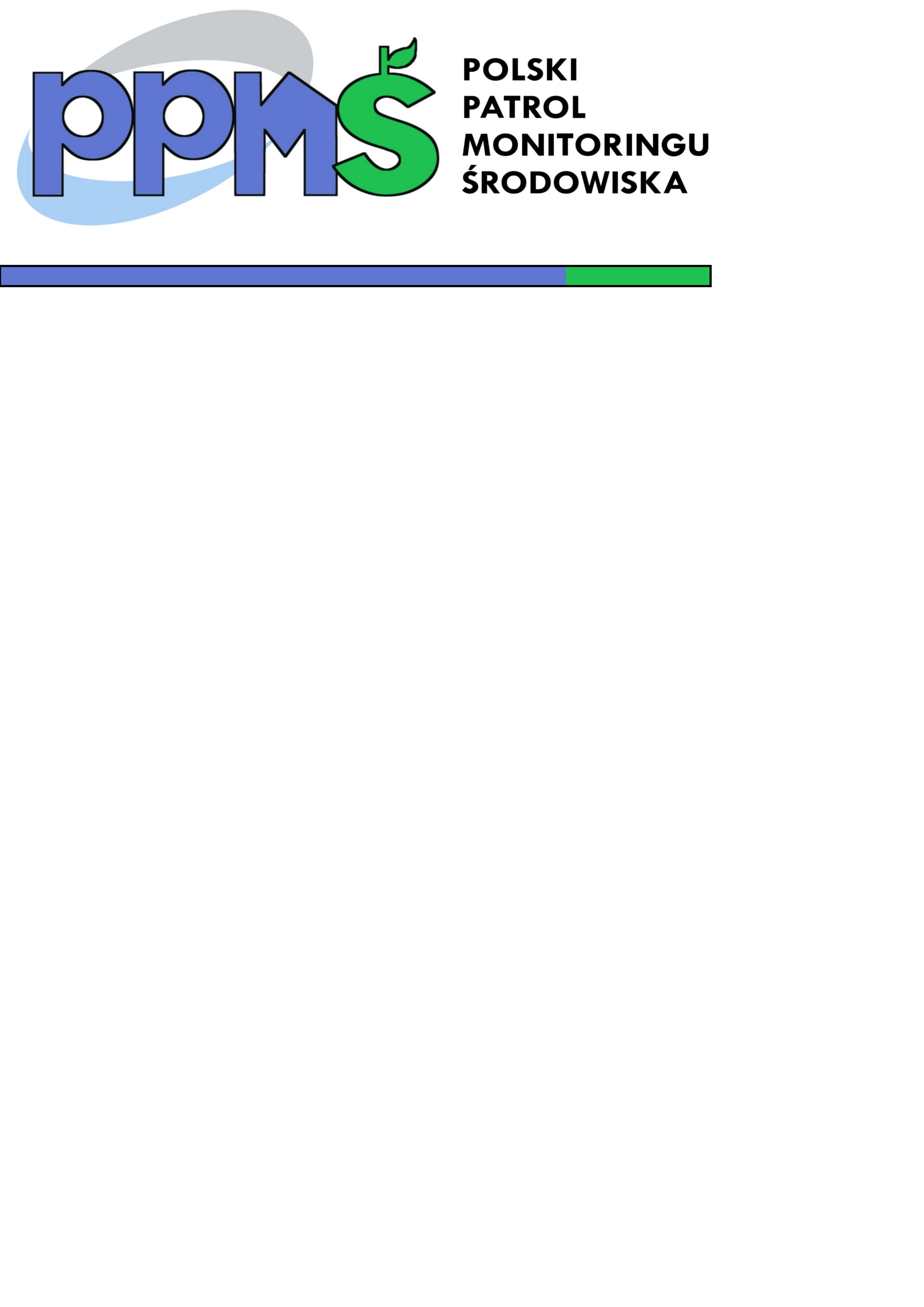 PROGRAM FINAŁU OGÓLNOPOLSKIEJ OLIMPIADY WIEDZYNt.: „NISKIEJ EMISJI” 
W RAMACH PROJEKTU „PPMŚ - POLSKI PATROL MONITORINGU ŚRODOWISKA Gdańsk, 6 marca 2015r. 9:00 - 9.30 		Uroczyste powitanie:			Andrzej Bojanowski – Wiceprezydent Miasta Gdańska, Prezes Związku Miast i Gmin Morskich			Prof. Dr hab. Piotr Stepnowski – Dziekan Wydziału Chemii Uniwersytetu Gdańskiego;9.30 - 10:30 	 	I etap finału – część pisemna - test wiedzy dla uczestników olimpiady;
10.30 - 12.00 		Obrady Komisji Konkursowej  / Poczęstunek; 12.00 - 12.30 		Ogłoszenie wyników I etapu finału; 12.30 - 14.30 		II etap finału – część ustna – odpowiedzi 5 finalistów przed publicznością; 14.30 - 15.00 		Ogłoszenie wyników i wręczenie nagród dla laureatów i uczestników finału.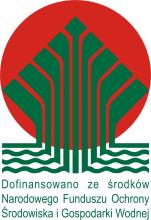 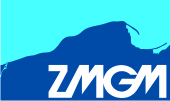 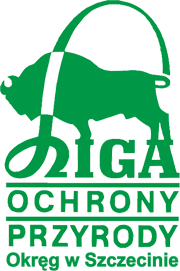 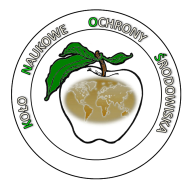 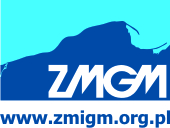 